Year 3 – Challenges1.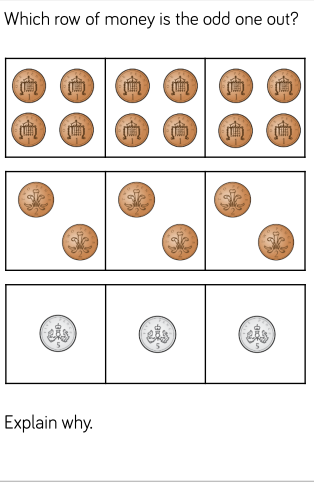 2..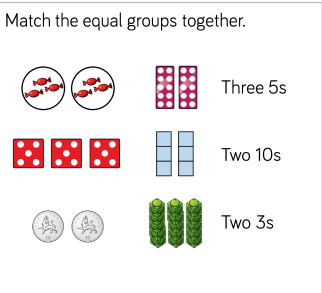 